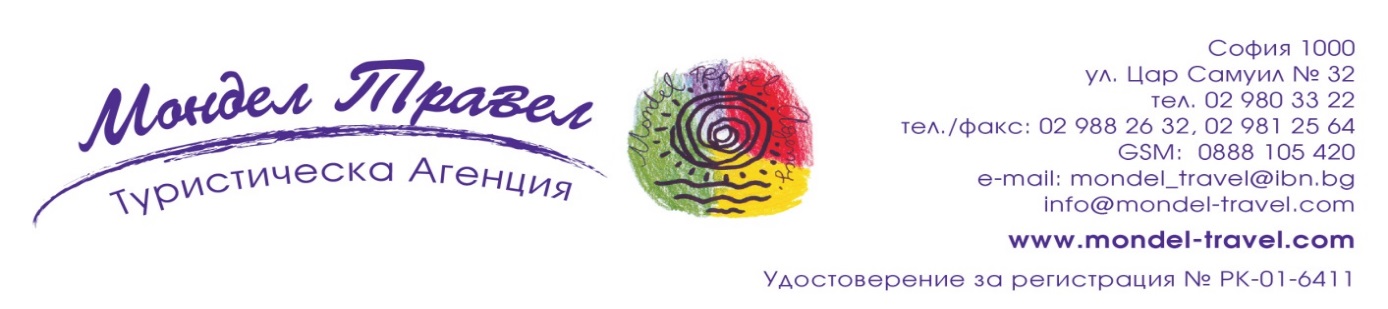 ЗЛАТНА ИСПАНИЯ 2019 – ALL INCLUSIVE 
Почивка на Балеарските острови – ПАЛМА ДЕ МАЙОРКА 
8 дни/ 7 нощувки на база All inclusive
Маршрут: София – Палма де Майорка – СофияПАКЕТНИ ЦЕНИ:
Цената включва: Самолетен билет за директен полет София–Палма–София с Bulgaria Air Летищни такси 23 кг. чекиран багаж и 10 кг. ръчен багаж на човек 7 нощувки на база All inclusive в Tropico Playa Hotel 3* или подобен на о. Майорка Трансфери – летище - хотел - летище Полудневна екскурзия до столицата Палма с местен екскурзовод на бълг. език Медицинска застраховка с покритие 5 000 € на човек на ЗК „Уника” Туристическо обслужване на български език от местен представител по време на престоя 
Цената не включва: Туристическа такса – 2,2-2,5 € на човек на ден за хотел 4* – заплаща се лично, на място Доплащане за мед. застраховка – за възрастни над 65 г. - 7 лв, над 70 г. -14 лв Допълнителни екскурзии – заплащат се от България Застраховка "Отмяна на пътуване" Лични разходи 
Допълнителни екскурзии със записване и заплащане от България: Фабрика за перли и пещерите Драк (полудневна екскурзия) – 45 € Серра де Трамунтана – Инка – манастирът Люк – селището Форналуч – Сойер – пътуване с реликвата на Сойер, старинния дървен влак през планината (целодневна екскурзия) – 60 € Алкудия, Нос Форментор и Пойенса (целодневна екскурзия) – 40 € Екскурзия до Валдемоса (полудневна екскурзия) – 40 € На Балеарските острови е в сила закон, който забранява предоставянето на „сухи пакети” за обяд на туристи пътуващи на допълнителни екскурзии и заплатили съответната база на изхранване. Валутни курсове: 1.995583 лв. = 1 EUR All inclusive: 
Закуска, обяд и вечеря на богата блок маса с ястия от интернационалната и средиземноморската кухня в ресторанта на хотела. Закуска: 8.30 – 10.30 Обяд: 12.30 – 14.30 Вечеря: 18.30 – 21.00 Pool Bar /бар на басейна/: Разнообразие от безалкохолни и алкохолни напитки, коктейли, закуски по програмата All inclusive. Lounge Bar /бар във фоаето на хотела/: Възползвайте се от разнообразието от напитки, специалитет на заведението, с богат асортимент от коктейли по програмата All inclusive. 
TROPICO PLAYA HOTEL 3* 
http://www.granisla.com/en/hotel-tropico-playa/ Разположение: Tropico Playa е уютен хотелски комплекс, разположен в тиха зона на Палма Нова, на крайбрежната улица, на самия плаж! Освен на главния плаж на Палма Нова, хотелът е съвсем близо и до 2 други известни плажа - Сон Матиас и Мегалуф, като всички те са известни с финия си бял пясък. Хотелът се намира на 15 мин. пеша от зоната с нощни клубове на курортното градче, на 15 мин. път с кола от столицата Палма. В близост се намират и голф игрището на Santa Ponsa, Аквариумът на Палма, Western Water Park, Katmandu Park и други интересни обекти за посещение. В стаите: Климатик, балкон, сателитна телевизия, самостоятелна баня със сешоар. Благодарение на локацията, стаите на хотела предлагат разкошна гледка към плажа и морето. В хотела: В ресторанта на хотела можете да се насладите на show cooking, както и на разнообразие от ястия от средиземноморската и интернационална кухня. На разположение на гостите са 24 часова рецепция, асансьор, 2 открити басейни, бар край басейна, лоби бар, вечерна развлекателна програма, TV зала, зона за игри,тенис на маса, мини голф ( с/у доплащане) безплатна Wi-Fi връзка в общите хотелски помещения и др. 
Условия за резервации и анулации: При записване са необходими трите имена, правилно изписани на латиница по лична карта или паспорт, ЕГН и моб. телефон на пътуващите Депозит – 500 лв. на човек Доплащането – минимум 30 дни преди датата на заминаване При анулация на резервацията от деня, следващ деня на сключване на договора, до 60-я ден преди датата на заминаване – 0% неустойка от крайната цена на пътуването При анулация на резервацията от 59 до 30 дни преди датата на заминаване се заплаща неустойка в рамките на депозита При анулация от 29 до 15 дни преди датата на заминаване – 75% неустойка от крайната цена на пътуването; При анулация по-малко от 14 дни преди датата на заминаване или неявяване – 100% от крайната цена на пътуването Обявените цени по ПРОМОЦИОНАЛНИТЕ И LAST MINUTE ОФЕРТИ се заплащат с пълната им стойност, ако няма друга информация, условия или приложими изисквания. Смяна на име на пътник за самолетния билет без неустойка е възможна най-късно 14 дни преди датата на пътуването. 
Необходими документи: Лична карта или международен паспорт. За деца под 18 години, пътуващи само с един родител или с придружител, задължително се изисква нотариално заверена декларация за съгласие от родителите (оригинал + 1 фотокопие). Няма визови, санитарни или други специфични изисквания за страната. 
Информация за полетите (към 26.12.2018): Възможна е промяна на часовете на полетите от страна на авиокомпанията. 
ТУРИСТИЧЕСКА ПРОГРАМА
1 ДЕН/ София – Палма де Майорка
Среща в 16:00 ч. на аерогара София (Терминал 2) с представител на Агенцията. Вашият директен полет за Палма де Майорка е FB 467 и излита в 18:00 ч. 
Кацане на летището в Палма в 20:00 ч. Посрещане от представител на обслужващата местна агентска фирма.Трансфер с автобус до хотел и настаняване. Вечеря. Нощувка. 

2 ДЕН/ Палма де МайоркаЗакуска. Свободно време. Екскурзия до столицата Палма (полудневна) – включена в цената. 
Обяд и вечеря. Нощувка. 

3 ДЕН/ Палма де МайоркаЗакуска. Свободно време. Екскурзия до Серра де Трамунтана – Инка – манастирът Люк – селището Форналуч – Сойер – пътуване с реликвата на Сойер, старинния дървен влак през планината (целодневна) – 60 € 
Обяд и вечеря. Нощувка. 

4 ДЕН/ Палма де Майорка
Закуска. Свободно време. Обяд и вечеря. Нощувка. 

5 ДЕН/ Палма де Майорка
Закуска. Свободно време. Екскурзия до фабрика за перли и пещерите Драк (полудневна) – 45 € 
Обяд и вечеря. Нощувка. 

6 ДЕН/ Палма де Майорка
Закуска. Свободно време. Екскурзия до Алкудия, Нос Форментор и Пойенса (целодневна) – 40 € 
Обяд и вечеря. Нощувка. 

7 ДЕН/ Палма де Майорка
Закуска. Свободно време. Обяд и вечеря. Нощувка. 

8 ДЕН/ Палма де Майорка – София
Закуска. Свободно време. Обяд. Екскурзия до Валдемоса (полудневна) – 40 € 
Tрансфер до летището в Палма за обратен полет до София в 21:10 ч. Пристигане на летище София (Терминал 2) в 00:50 ч.Организаторите си запазват правото да внасят промени в предварителната програма по часове и дни. 
ДОПЪЛНИТЕЛНИ ЕКСKУРЗИИ Екскурзиите се заплащат от България и се осъществяват при минимум 20 души Последователността на провеждането на екскурзиите може да претърпи промяна Столицата Палма (полудневна) – включена в цената 
9.00 – отпътуване от хотела. Отправяме се към столицата на Балеарските острови – Палма де Майорка. Първата ни спирка е замъкът Белвер – уникална историческа и архитектурна забележителност от 14 в., издигнат на хълм край града с невероятен изглед към пристанището и залива. С кръглата си форма, той е единственият по рода си на територията на днешна Испания. Понастоящем е музей. 
Продължаваме с панорамна обиколка на столицата – по оживените улици, край сгради с уникална архитектура, смесица от различни епохи и стилове, стигаме до катедралата „Ла Сеу“ – архитектурен шедьовър на готическата епоха. Подобно гигантски каменен кораб, тя се възвишава над крепостните стени между кралския дворец Алмудайна и Епископския дворец и се отразява в лазурните води на Средиземно море.  Наричат я КАТЕДРАЛАТА НА МОРЕТО, СВЕТЛИНАТА И ПРОСТРАНСТВОТО, тъй като е най-високата и просторна, с най-много светлина готическа катедрала в света. Разглеждането и е неповторимо естетическо усещане, храна за душата и стимул за вярата. От 1904 до 1914 г. основна реставрация  в нея е направил самият Гауди.  По желание посещение на Катедралата и музейната част – входна такса около 7 евро. 
Край кралския дворец Алмудайна, епископския дворец и крепостните стени, продължаваме с пешеходна разходка по тесните арабски улици на старинна Палма. Ще минем край църквата Света Еулалия и ще стигнем до съвременната част на града. Ще разгледаме емблематичните здания на Кметството, Администрацията на Майорка и Парламента на Балеарските острови. Ще се разходим до площад Хуан Карлос Първи, където е главният търговски център на града. Свободно време. Завръщане в хотела.ЦЕНА: Екскурзията е включена в пакетната цената на вашето пътуване. Включва: транспорт, екскурзоводско обслужване на бълг. езикНе включва: входна такса за Катедралата - около 7 евро
Серра де Трамунтана – Инка – манастирът Люк – селището Форналуч – Сойер – пътуване с прочутия дървен влак през планината (целодневна) 
Отпътуване от Палма де Майорка, от площад Испания с уникален транспорт - прословутия дървен влак от 1912 год. Пресичайки планината ще минем през 14 тунела и ще се любуваме на несравнима панорама. С влака ще стигнем  до планинския град СОЙЕР, разположен в най-плодородната долина на Майорка. Наричат я „ЗЛАТНА“ заради многото цитруси, отглеждани в нея. Центърът на града е изражение на майоркинския модернизъм, тъй като е оформен от архитекти, работили с  Гауди и негови последователи. Ще се разходим из града и ще влезем в църквата Свети Бартоломе, пищно декорирана в бароков стил. Сойер е известен и с най-вкусния сладолед, произвеждан на острова. Има  представителна сладкарница на фабриката за сладолед.В близост ще ни чака нашият автобус, с който ще отидем до пристанището на гр. Сойер. Ще се разходим и ще се полюбуваме на красивите яхти в него, след което ще се отправим към планината ТРАМУНТАНА и ще спрем във  ФОРНАЛУЧ - селище под защитата на ЮНЕСКО, с каменни къщи и рисувани керемиди, в което се е съхранила атмосферата на автентична, недокосната от туристическия бум Майорка.  После, по спиращ дъха серпентинен път, ще прекосим ТРАМУНТАНА и ще спрем  в  манастира Люк  (500 м над морското равнище) – без съмнение духовният център на Майорка. Най-важната светиня тук е ЛА МОРЕНЕТА  (ЧЕРНАТА МАДОНА), за която поверието гласи, че изпълнява желания и лекува. Трябва само да си намислите желание и  да го прошепнете и то ще се сбъдне! Този манастир е място за поклонение не само за местните, но и за поклонници от цяла Европа и Америка.  В двора има чешма с лековита вода.След това ще прекосим живописните планински селца Селва и Каймари и ще спрем в Инка – третият по големина град на острова и център на кожарската индустрия, чиито изделия присъстват на много международни модни подиуми. Посещение на кожарска фабрика. Завръщане в хотела.
ЦЕНА: 60 € 
Включва: транспорт, билет за влака /около 18 евро/, екскурзоводско обслужване на бълг. език
Фабрика за перли и пещерите Драк (полудневна екскурзия) 
Пътуваме от запад на изток по посока на втория по големина търговски и административен център на острова – Манакор. Първата ни спирка е фабриката за перли „Махорика“, един от традиционните занаяти тук, където ще наблюдаваме целия производствен процес и изделията. 
Продължаваме към пещерите Драк – най-грандиозните и богати на карстови образувания на острова. Дължината на благоустроените пещерни тунели е 1200 м., а височината на залите – до 25 м. Разходката е с продължителност около 1 ч. Малко преди края, стигаме до подземното езеро Мартел, където ще се насладите на неповторимо преживяване – под приглушено осветление, на фона на светлинно шоу и с невероятната акустика на пещерата         ще се насладите на класически концерт на живо – четери произведения на Шопен, Мартини, Кабайеро и Офенбах. След края на изпълнението, имате възможност да се разходите по езерото с лодка. Фотопауза. 
Панорамна разходка край пристанището Порто Кристо – най-значимото в югоизточната част на острова с луксозни яхти и прекрасни гледки. Завръщане в хотела.
ЦЕНА: 45 € 
Включва: транспорт, входна такса за пещерите /около 13 евро/ , екскурзоводско обслужване на бълг. Език
Валдемоса (полудневна екскурзия) 
Отправяме се към едно от най-живописните планински селища на острова, Валдемоса – любимо място за отдих на интелектуалци, художници и писатели, мощен енергиен център и източник на вдъхновение, родно място на единствената майоркинска светица – св. Каталина Томас с нетленно тяло, чудо на природата или на Бога. Ще посетим родния и дом превърнат в параклис.  
Тук се е намирал летният дворец на средновековния владетел на Майорка, крал Санчо в началото на 14 век.  По-късно е подарен на монасите картезианци, които построяват манастира La Cartuja de Valldemossa. Ще се пренесем в отминалите времена и ще се докоснем до тяхната вяра и път да служат на Бога чрез самовглъбяване и мълчание. Посещение на манастира – красиви градини, импозантни монашески килии, уникална аптека на манастира, както и килиите с лични вещи на композитора Фредерик Шопен и любимата му Жорж Санд, прекарали една „Зима в Майорка“ и създали тук някои от най-известните си произведения. 
Продължаваме с посещение на дворянски, майоркински дом в стил Луи XVI и кратък клавирен концерт на живо. Следва безплатна дегустация на ликьори, традиционен продукт на острова, любезно предлагана в местен сувенирен център. 
Преди да се приберем в хотела, ще се отбием до имението Сон Мароч, някога собственост на австрийският принц Луис Салвадор, ерцхерцог на Австрия, напуснал императорския двор и заселил се на красивия остров. Счита се, че е  родоначалникът на туризма на Майорка. В края на нашата екскурзия, ще се полюбуваме на изгледа от панорамната площадка на Форадада към уникалните скални образувания в морето, истински каприз на природата. Завръщане в хотела.
ЦЕНА: 40 € 
Включва: транспорт, входна такса за манастира La Cartuja de Valldemossa /около 7 евро/ , екскурзоводско обслужване на бълг. език
Алкудия, Нос Форментор и Пойенса (целодневна екскурзия) 
Ще се отправим към най-големия град в северната част на острова, АЛКУДИЯ. Първата ни спирка по пътя ще е град ИНКА, център на кожената индустрия, с която се слави островът. Посещение на фабрика за кожени изделия и нейния представителен магазин.
Прекосявайки едни от най-плодородните земи на острова ще стигнем до гр. АЛКУДИЯ, обкръжен все още от стари крепостни стени. Ще направим панорамна обиколка на археологическия парк и от автобуса ще видим руините на древноримския град Полентия. Ще разгледаме арената за корида, ренесансово-бароковата църква Свети Хауме и традиционния неделен пазар, който е като изложбен център на открито за типични хранителни продукти и занаятчийски изделия.   Минавайки с автобуса по крайбрежната ивица, ще се отправим към ЗАЛИВА и ПРИСТАНИЩЕТО ПОЙЕНСА. Ще стигнем до НОС ФОРМЕНТОР, потънал в зеленина и с райски плаж. (По желание до Форментор може да се отиде и с кораб от пристанището Пойенса, като се заплати билет 8-10 €). Тук е построен един от най-скъпите и ексклузивни хотели на острова,  гости в който са били Чърчил, Онасис, принц Рение с Грейс Кели, принцеса Даяна и много други. След плажа на Форментор, по серпентинен планински път, построен в първата половина на 20 век от архитекта на утопията Антонио Парииети, ще стигнем до панорамната площадка ЕС КОЛОМЕР. От близо 260 м височина ще се възхищаваме на невероятната панорама на Средиземно море и ще гледаме как под нас  вълните  се разбиват в почти отвесните скали.  След това ще отпътуваме към планинския град ПОЙЕНСА, енергиен фонтан и любимо място за творческо вдъхновение на писатели и художници. Тук  Агата Кристи е написала романа си „Проблем в Пойенса“ и все още е често посещаван от британски детективи. Известен е и с красивия си площад, от който 365 стъпала - по стъпало за всеки ден, за всеки грях - по «Пътя на тамплиерите» водят до църквата «Калварио» (Страсти Христови). Завръщане в хотела.ЦЕНА: 40 €Включва: транспорт, екскурзоводско обслужване на бълг. език, разходи по желаниеЗАБЕЛЕЖКА: Посочените цени за входни билети са от сезон Лято 2018. Възможно е да настъпи промяна.
ОБЩА ИНФОРМАЦИЯ: Пътуването е потвърдено! При промяна на летищните такси от авиокомпанията, същите подлежат на доплащане. Допълнителните екскурзии се заявяват и заплащат в България. Допълнителните екскурзии се осъществяват при минимум 20 туристи. Агенцията не носи отговорност при промяна на работното време и цената на входните такси и билетите на туристическите обекти. Агенцията си запазва правото на промени в последователността на изпълнение на програмата. Туроператорът препоръчва на своите клиенти сключване на застраховка "Отмяна на пътуване" по чл.80, ал.1, т.14 от Закона за туризма, покриваща разходите при анулиране на пътуването, при съкращаване и прекъсване на пътуването, поради здравословни причини на пътуващия или негови близки. Застраховката е доброволна и се сключва в деня на подписване на договора за организирано пътуване. Туроператорът не възстановява сумата по застраховката при неосъществяване на екскурзиятa. Туроператорът е сключил застраховка „Отговорност на туроператора” по смисъла на чл. 97, ал.1 от Закона за туризма, Застрахователна полица № 03700100001710/ 23.11.2018, ЗД "Евроинс". 
Балеарски острови 
Архипелаг в западната част на Средиземно море, принадлежащи на Испания. Eдно от най-слънчевите и прелестни места на света. Към архипелага принадлежат островите Майорка, Менорка, Ибиса, Форментера и Кабрера.. 
Растителността е типична средиземноморска. Мекият климат през цялата година, прекрасните и екзотични пейзажи, съхранените традиции и култура са само част от атракциите на тези райски кътчета. 
Типични за населението на Балеарските острови са бързите и ритмични танци и пъстрите разнообразни носии, както и екзотичната, но много вкусна кухня. Тук можете да прекарате незабравима почивка, да релаксирате, да се забавлявате и да опознаете различна култура. 
Широката гама туристически услуги и необикновеното местоположение превръщат Балеарските острови в една от най-добрите средиземноморски туристически дестинации, включително и през зимата. 

Палма де Майорка 
Една от най-известните дестинации в света – средиземноморска идилия – живописни пиниеви гори, стигащи до красиви пясъчни плажове с кристално чисти, изумрудени води. 
Благодарение на приятния средиземноморски климат и удивително богатата и разнообразна природа на Майорка, островът е едно от най-привлекателните кътчета на света, подходящо за туризъм през цялата година. Тук отсядат много световни знаменитости – писатели, артисти, музиканти, художници, аристократи и представители на световния шоу бизнес. 
Най-големият от петте Балеарски острова е уникален! 
Палма Сити е столицата на Балеарските острови и най-големият град на остров Майорка. Разположен е в югозападната част на острова, на залив Палма. Корените на града могат да бъдат проследени до древните римляни, като дори и днес жителите на старата част на града често попадат на останки от римско време, и то на по-малко от метър под земята. Въпреки това, днешният Палма Сити е сравнително ново творение. Модерна инфраструктура в курортните зони – безкрайни възможности както за любителите на бурния нощен живот, така и за тези, които предпочитат спокойствие, уединение и досег с природата. 
Ще се насладите на разнообразния ландшафт – обширни пясъчни плажове, равнинни местности с бадемови горички, природни паркове с невероятен морски изглед във високите планински части на острова, отвесни скали, спускащи се до уединени заливчета. 
И разбира се – едно от удоволствията, от които не трябва да се лишавате – невероятно вкусна и изискана средиземноморска кухня! Всичко това, в съчетание с местния фолклор, традиции и занаяти, прави Майорка, една от най-желаните туристически дестинации. 

Курортът Палма Нова 
Палма Нова е разположен в югозападната част на острова, в провинция Калва, на около 15 километра от столицата Палма. От една страна близостта със заведенията, ресторантите, нощните клубове и дискотеките и от друга – прекрасните плажове и спокойната атмосфера, превръщат Палма Нова в предпочитано място за почивка. 
Плажната ивица в района на Палма Нова е отличена с Европейски син флаг. 
Благословен с мек климат и много слънчеви дни, курортът привлича хиляди туристи от цяла Европа. Въпреки че не е толкова оживено и шумно, в Палманова има много приятни места, които може да се посетят в края на деня. Дългата редица от барове, ресторанти и магазини по крайбрежието предлага възможности за забавления за всеки вкус, възраст и бюджет. В курорта има множество магазинчета за сувенири, както и няколко магазина за качествени обувки и кожни изделия, но бутиците и дизайнерските магазини са предимно в района на Палма. 
С организирана екскурзия или самостоятелно могат да се посетят редица интересни за туристите места. Някои от тях са: Палма де Майорка в столицата са съхранени забележителни средновековни паметници като Катедралния Събор и замъкът Белвер; Валдемоса – старинно планинско селище със запазен средновековен манастир, в който Фредерик Шопен и Жорж Санд прекарват зимата на 1838/39 година;Туроператор “ТА Мондел Травел” е застрахована по смисъла на чл. 97, ал.1 от Закона за туризма в застрахователна компания АЛИАНЦ БЪЛГАРИЯ със застрахователна полица №13160183000000030 /валидна от 31.07.2018 г. до 30.07.2019 г./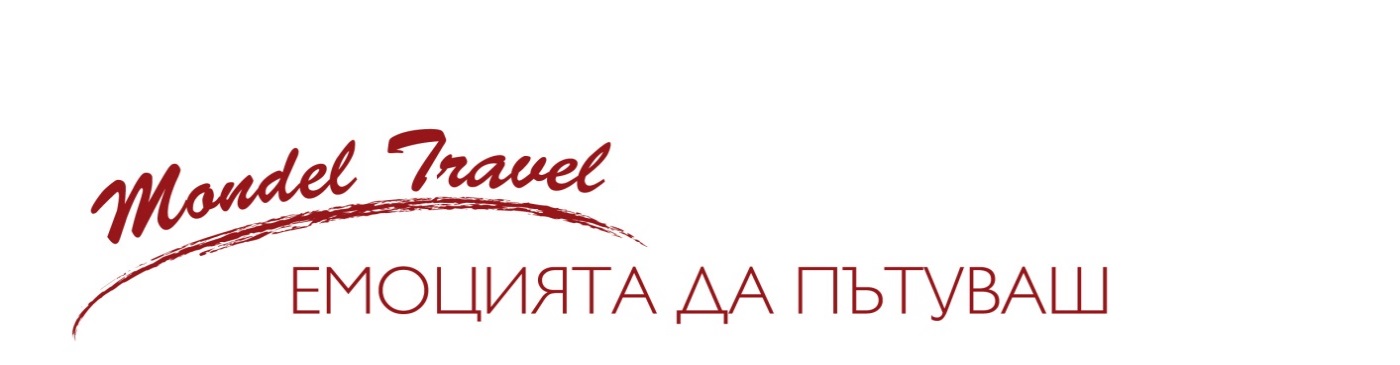 ПериодВъзрастен в двойна стая3-ти възрастенДете 2-11.99г.Възрастен в единична стая28.05 – 04.06.2019 1370 лв. 1206 лв. 1042 лв. 1699 лв. 04.06 – 11.06.2019 1446 лв. 1263 лв. 1079 лв. 1812 лв. Дестинация Полет № Излита/Каца София Терминал 2 - Палма де Майорка FB 467 18:00 - 20:00 Палма де Майорка - София Терминал 2 FB 468 21:10 - 00:50 +1 